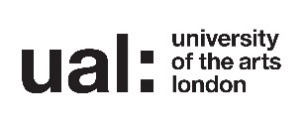  IV Assignment brief tracking Level Two Project One – TV Advert ProductionUnit 1 Introduction to media methods and skills LO- 1 FULL UNIT Unit 2 Introduction to production techniques in creative media LO- 1 FULL UNIT  Project Two – Digital Platform & PodcastingUnit 3 Understanding an audience in creative media production LO- 1,2 FULL UNIT Unit 5 Exploring audio production and technology LO- 1,2 ,3 FULL UNIT Unit 7 Exploring interactive production and technology LO- 1,2 ,3 FULL UNIT Project Three – (Branding) Animation & Games DevelopmentUnit 4 Contextual research for creative media production LO- 1,2  FULL UNITUnit 6 Exploring visual production and technology LO- 1,2 ,3 FULL UNIT Project Four – Final Major Project Unit 8 - Personal project and presentation in creative media production LO- 1,2 ,3,  4    FULL UNIT Brief DesignerIVSIGNED off /DATECasey ShawLisa Edwards L.Edwards C.Shaw 7/7/2021 Brief Designer IV SIGNED off /DATE Casey Shaw Lisa Edwards L.Edwards C.Shaw 5/7/2021Brief Designer IV SIGNED off /DATE Casey Shaw Lisa Edwards L.Edwards C.Shaw 5/7/2021Brief Designer IV SIGNED off /DATE Casey Shaw Lisa Edwards L.Edwards C.Shaw 7/7/2021